Linus Learner 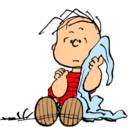 March 11, 2023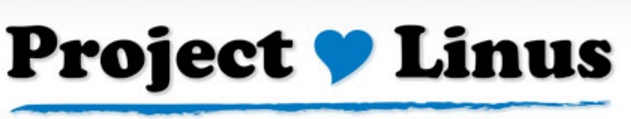 Sew-As-You-Go Reversible Flannel BlanketSize – Approximately 36 x 45Fabric Needed – Approximately 2 yards, plus bindingFold all flannel with selvages together and cut strips in varying widths (no wider than 12”) until total width equals about 34”, plus seams. This will give you the 45” length.Assembly:1)  Place the first 2 same width pieces wrong sides together.2)  Select the next 2 same width pieces.3)  Place one of step #2 pieces under the first set of pieces, right sides together.4)  Place second step #2 piece on top of first set of pieces, right sides together.5)  Pin and sew seam.   IMPORTANT: Use ½” seam allowance on all seams.6)  Open and iron carefully.7)  Place next 2 same width pieces under and on top of pieces you have ironed, right sides together.8)  Pin and sew, iron and repeat until blanket is desired width.9)  Square off the two ends.Binding:Use 5” wide pieces and iron them in half. Sew binding on longest side of the blanket first.